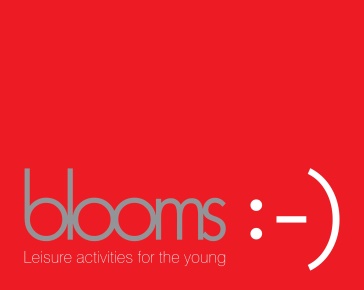 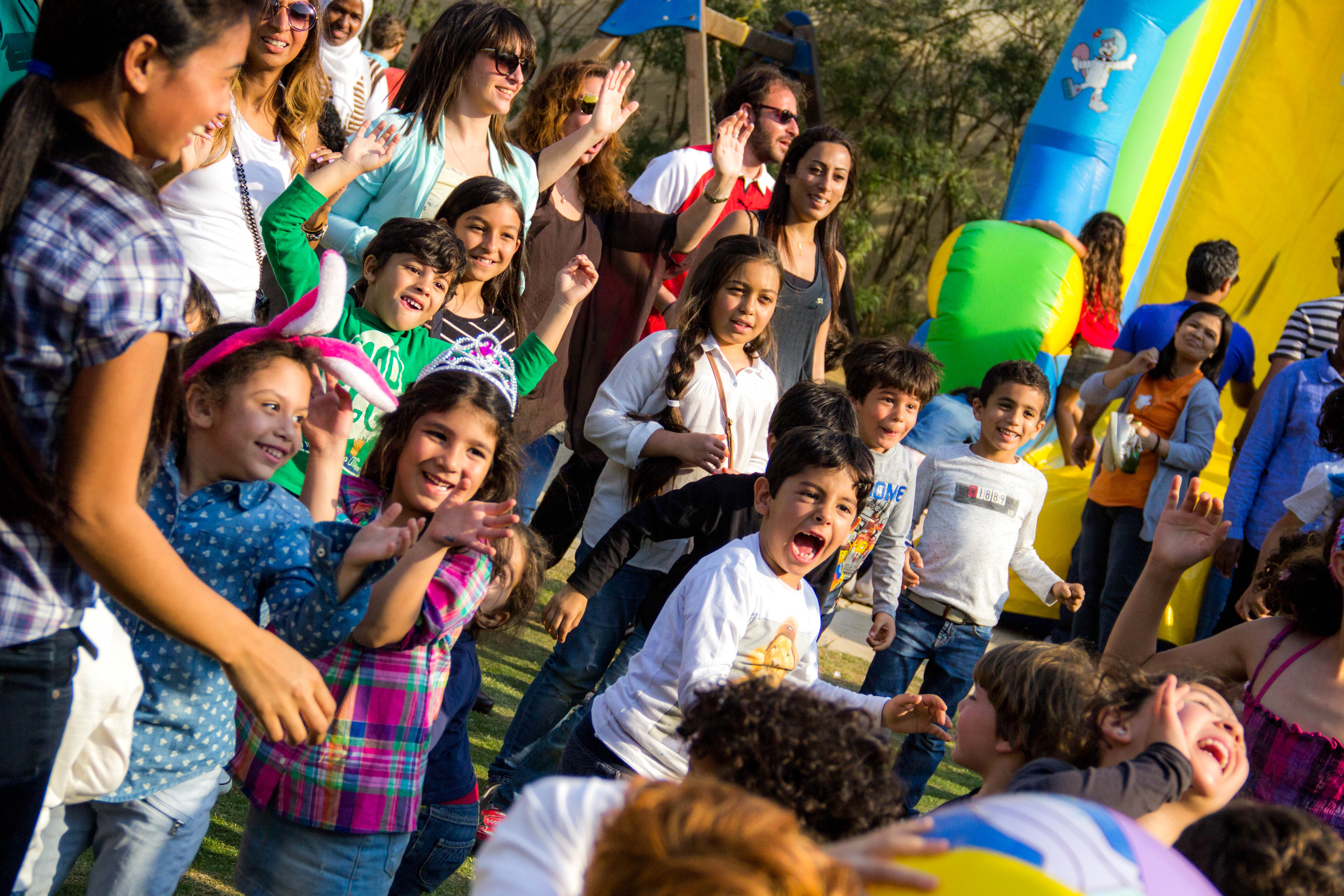 Birthdays 2017Dear Sir/ Madam,As per your request, Blooms Egypt is presenting you with a proposal for running the entertainment program of your child’s Birthday PartyWarm regards, Blooms EgyptOffice: (+2) 02 2415 2411E-mail: info@bloomsegypt.com Facebook group: Blooms EgyptExecutive SummaryBlooms Egypt will be running the family entertainment program at your child’s Birthday Party. Please choose the activities & items you need from the list below and confirm back through e-mail. Once you confirm, we will then respond with a final e-mail to confirm that all the items you chose are available on the date requested & then payment is made within 24 hours of receiving our final confirmation e-mail. Proposed QuoteThe fees include:Save Money by choosing from the Saving Packages below!!!N.B Kindly add the sound equipment cost to the above prices if you choose packages which include Interactive Family Activities or Characters Meet & Greet.Payment TermsIn case an event is booked 10 working days or more prior to the event date:60% of the final quotation upon signing of this agreement.The remaining 40% is paid max. 48 hours before the event starts.In case an event is booked in a period less than 10 working days from the event date:100% of the final quotation upon signing of this agreement. Payment is made to the Commercial International Bank – Egypt (CIB) under account details:CIB EgyptSwift Code: CIBEEGCX 127
Beneficiary's name: Blooms Egypt
Account Number: 1000 208 579 37 (EGP account) For further information, please contact: Blooms Egypt24 Abou Gaafar El Nahas, Ard El GolfBasement floor,Heliopolis, Cairo, EgyptOffice:  (+2) 02 2415 2411Mobile: (+2) 0106 005 9828Email:   info@bloomsegypt.comWebsite: www.bloomsegypt.com#DescriptionPricePictureLive Circus Show (All ages)30 min.  ShowMagicianChinese Plates Spinners & Jugglers3,100EGP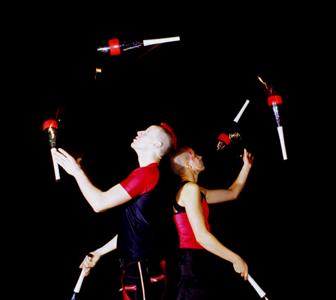 Interactive Family Activities (60 min.) All the materials neededAssistantsMusicMust add the sound at the bottom of the list.Click here to see a video9,610 EGPFor 40 children only. Please add 75 L.E for every extra child.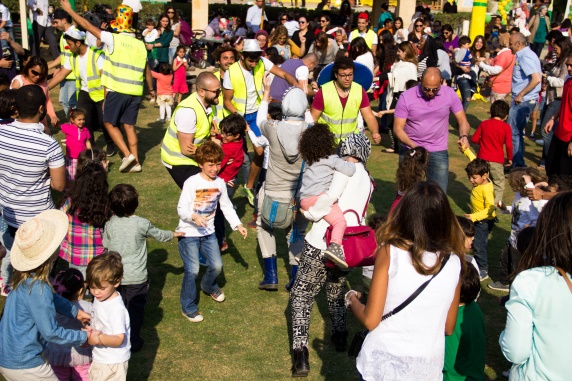 Arts & Crafts Stations (All Ages)  Client to choose 2 of the following crafts :Cement Coloring Crafts MakingOrigamiClay MakingThe stations will be open for 1 hour or until the materials run out whichever happens first.4,710 EGPIncludes: All Materials for 25 childrenDoesn’t include Tables & Chairs for children to sit on. If you would like to rent our tables & chairs please see the item later on in the list.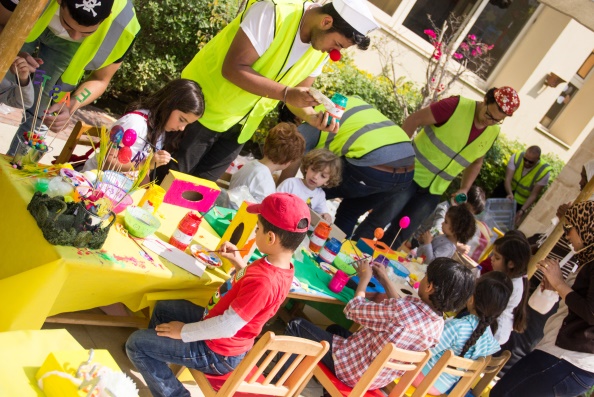 Face Painting 1,400 EGPFor 30 children only. Please add 20 L.E for every extra child.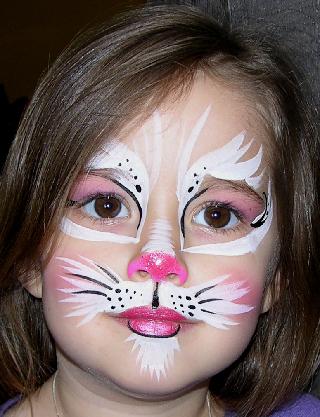 Bungee Trampoline2,400 EGP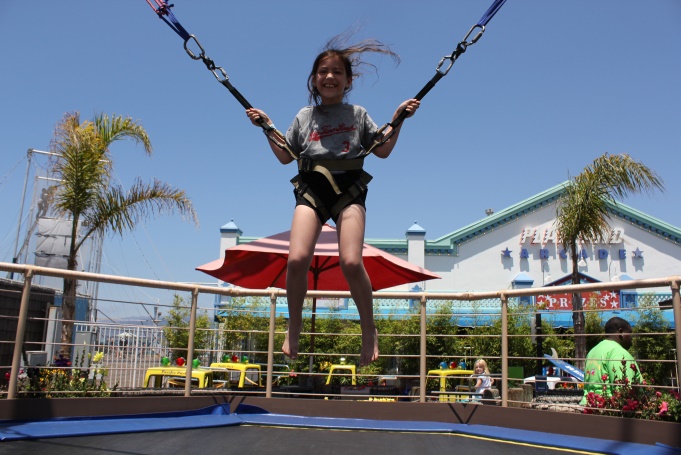 Bouncy Castle 2,300 EGP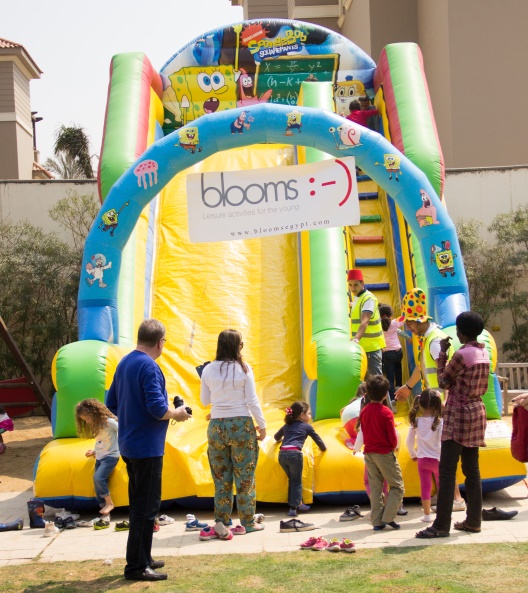 Balls Pool950EGP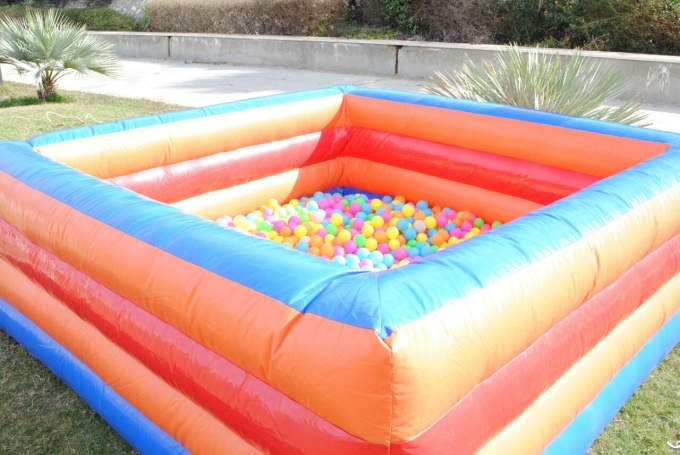 Bouncing Castle & Slide2,100 EGP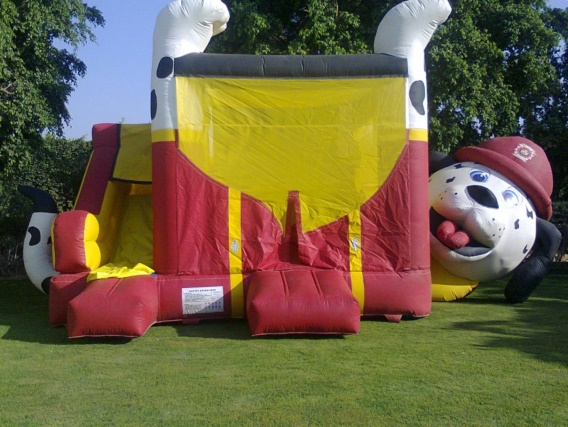 Characters Meet & Greet (All the family)We will have a meet & greet session with Barney, This is a 15 min show.Must add the sound at the bottom of the list.3,600 EGPIncludes: Barney Character costumes, music.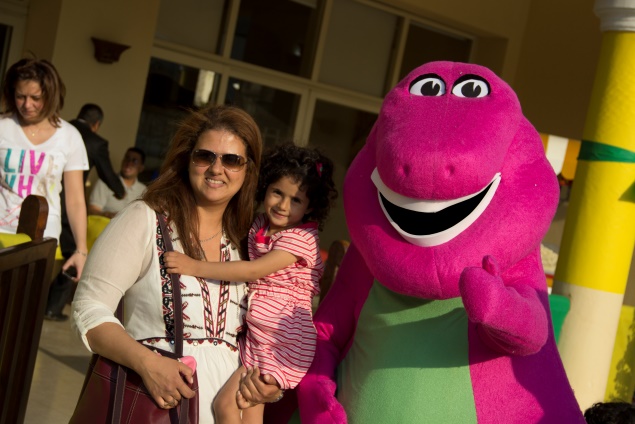 Pop Corn For 50 children1,100 EGPFor 75 children only.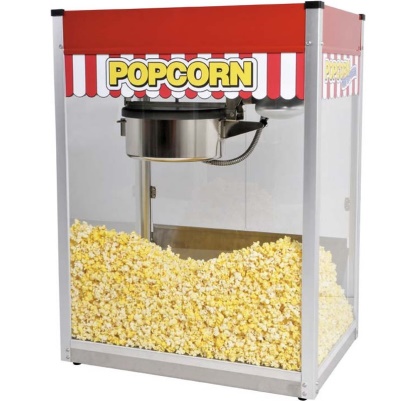 Cotton CandyFor 50 children 1,100 EGPFor 75 children only.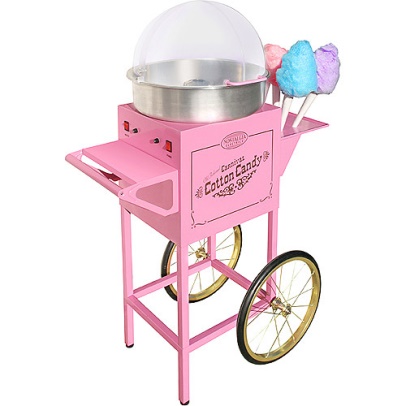 Children Tables & Chairs1 Table & 6 chairs650 EGP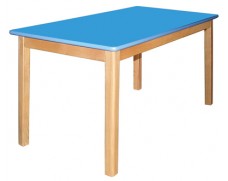 Sound Equipment(must be added if the activities are part of the entertainment program or if the character meet & greet is chosen)1,850EGP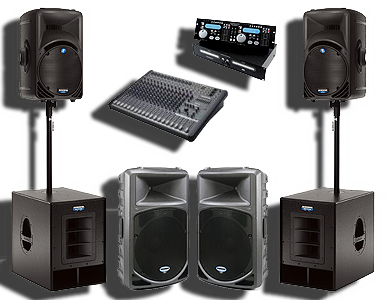 Photography(client receives pictures on a USB stick or a CD, 2 weeks after the event date)2,500 EGP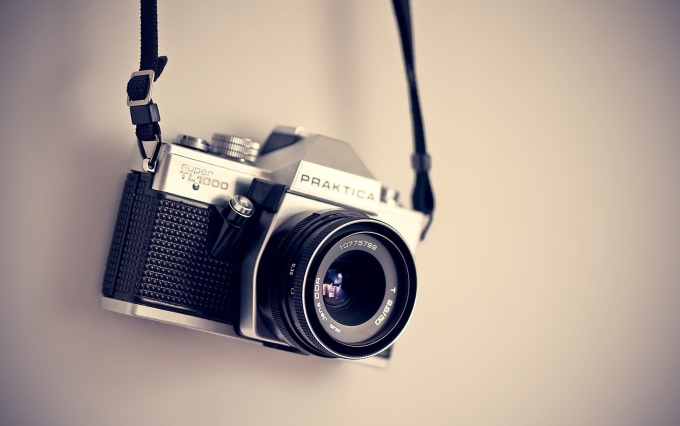 Video Photography(client receives a DVD with the video, 2 weeks after the event date)3,500 EGP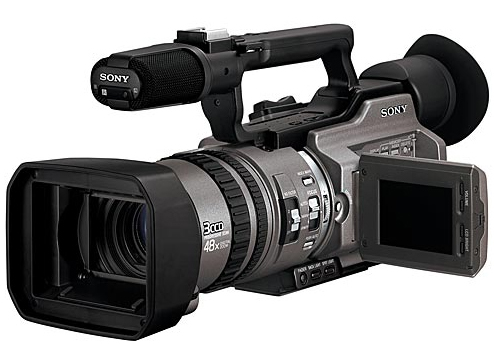 PackagePackage DescriptionPrice1Interactive Family Activities + Arts & Crafts Stations (25 children)13,720EGP2 Decoration Package1 balloon arch with your choice of color+2 balloon stands with your choice of color+1 “Happy Birthday” banner with your Name printed on it (1.5 m x 1m)4,000 EGP3Interactive Family Activities + Character Meet & Greet12,910 EGP4A Bouncing Castle (no.6) + Live Circus Show 5,150EGP